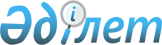 О внесении изменений в приказ Министра национальной экономики Республики Казахстан от 26 февраля 2015 года № 139 "Об утверждении Правил разработки и представления отчетов по исполнению стратегий развития и планов развития национальных управляющих холдингов, национальных холдингов, национальных компаний, акционером которых является государство" и о внесении изменений и дополнений в приказ Министра национальной экономики Республики Казахстан от 27 февраля 2015 года № 149 "Об утверждении Правил разработки, утверждения стратегий развития и планов развития национальных управляющих холдингов, национальных холдингов, национальных компаний, акционером которых является государство, а также мониторинга и оценки их реализации"Приказ Министра национальной экономики Республики Казахстан от 30 января 2017 года № 30. Зарегистрирован в Министерстве юстиции Республики Казахстан 10 февраля 2017 года № 14792.
      ПРИКАЗЫВАЮ:
      1. Внести в приказ Министра национальной экономики Республики Казахстан от 26 февраля 2015 года № 139 "Об утверждении Правил разработки и представления отчетов по исполнению стратегий развития и планов развития национальных управляющих холдингов, национальных холдингов, национальных компаний, акционером которых является государство" (зарегистрированный в Реестре государственной регистрации нормативных правовых актов № 10685, опубликованный в информационно-правовой системе "Әділет" 17 апреля 2015 года) следующие изменения:
      в Правилах разработки и представления отчетов по исполнению планов развития национальных управляющих холдингов, национальных холдингов, национальных компаний, акционером которых является государство, утвержденных указанным приказом (далее – Правила):
      пункт 4 изложить в следующей редакции:
      "4. Разработка проекта Отчета по исполнению плана развития, за исключением акционерного общества "Фонд национального благосостояния "Самрук-Қазына" (далее – Фонд), осуществляется в соответствии со структурой разделов отчета, а также формами и перечнем показателей отчета по исполнению планов развития национальных управляющих холдингов, национальных холдингов, национальных компаний, акционером которых является государство согласно приложениям 1, 2 к настоящим Правилам.
      Формы согласно приложению 2 к настоящим Правилам относительно юридических лиц, акции (доли участия) которых предоставляют право компании определять решения, носят исключительно информативный характер и не являются предметом утверждения советом директоров компании.
      Разработка проекта Отчета по исполнению плана развития Фонда осуществляется в рамках Правил разработки, утверждения, мониторинга, оценки реализации, представления отчетов по исполнению плана развития акционерного общества "Фонд национального благосостояния "Самрук-Қазына", утвержденных решением Совета директоров Фонда.";
      приложения 1 и 2 к Правилам изложить в редакции согласно приложениям 1 и 2 к настоящему приказу.
      2. Внести в приказ Министра национальной экономики Республики Казахстан от 27 февраля 2015 года № 149 "Об утверждении Правил разработки, утверждения стратегий развития и планов развития национальных управляющих холдингов, национальных холдингов, национальных компаний, акционером которых является государство, а также мониторинга и оценки их реализации" (зарегистрированный в Реестре государственной регистрации нормативных правовых актов № 10663, опубликованный в информационно-правовой системе "Әділет" 17 апреля 2015 года) следующие изменения и дополнения:
      В Правилах разработки, утверждения планов развития национальных управляющих холдингов, национальных холдингов, национальных компаний, акционером которых является государство, а также мониторинга и оценки их реализации, утвержденных указанным приказом (далее – Правила):
      пункт 4 изложить в следующей редакции: 
      "4. План развития компании разрабатывается с учетом планов развития юридических лиц, акции (доли участия) которых предоставляют право компании определять решения, принимаемые данными юридическими лицами, и содержит цели, задачи, показатели результатов и основные консолидированные и неконсолидированные показатели финансово-хозяйственной деятельности, включая инвестиции, доходы, расходы, займы, дивиденды (часть чистого дохода, подлежащая перечислению в бюджет), показатели финансовой устойчивости и другие сведения, предусматриваемые в соответствии со структурой разделов плана развития согласно приложению 1 к настоящим Правилам, перечнем показателей согласно приложению 2 к настоящим Правилам. 
      Полный перечень и целевые значения, используемые в плане развития компании показателей финансовой устойчивости, в том числе уровня долга юридических лиц, акции (доли участия) которых предоставляют право компании определять решения, принимаемые данными юридическими лицами, определяются компанией.
      Формы, указанные в перечне показателей Плана развития, согласно приложению 2 к настоящим Правилам относительно юридических лиц, акции (доли участия) которых предоставляют право компании определять решения, носят исключительно информативный характер и не являются предметом утверждения советом директоров компании.";
      пункты 6, 7, 8 и 9 изложить в следующей редакции:
      "6. Исполнительный орган компании не позднее первого октября года, предшествующего планируемому пятилетнему периоду, вносит проект плана развития на рассмотрение и согласование уполномоченному органу по руководству соответствующей отраслью (сферой) государственного управления (далее – уполномоченный орган соответствующей отрасли) или местному исполнительному органу (исполнительному органу, финансируемому из местного бюджета).
      Уполномоченный орган соответствующей отрасли или местный исполнительный орган (исполнительный орган, финансируемый из местного бюджета) рассматривает проект плана развития в течение семи рабочих дней с даты его поступления.
      При наличии замечаний исполнительный орган компании в течение трех рабочих дней дорабатывает проект плана развития и повторно представляет его на согласование уполномоченному органу соответствующей отрасли или местному исполнительному органу (исполнительному органу, финансируемому из местного бюджета).
      Уполномоченный орган соответствующей отрасли или местный исполнительный орган (исполнительный орган, финансируемый из местного бюджета) в течение трех рабочих дней рассматривает доработанный проект плана развития.
      7. Уполномоченный орган соответствующей отрасли или местный исполнительный орган (исполнительный орган, финансируемый из местного бюджета) не позднее двух рабочих дней после согласования проекта плана развития обеспечивают его внесение на согласование в уполномоченные органы по государственному планированию и бюджетному планированию.
      Уполномоченные органы по государственному планированию и бюджетному планированию рассматривают проект плана развития в течение десяти рабочих дней со дня его поступления.
      При наличии замечаний уполномоченный орган соответствующей отрасли или местный исполнительный орган (исполнительный орган, финансируемый из местного бюджета) дорабатывают проект плана развития в течение трех рабочих дней со дня получения замечаний и повторно представляют его на согласование уполномоченным органам по государственному планированию и бюджетному планированию.
      Уполномоченные органы по государственному планированию и бюджетному планированию в течение семи рабочих дней повторно рассматривают доработанный проект плана развития.
      8. Исполнительный орган компании не позднее десятого ноября года, предшествующего планируемому пятилетнему периоду, после согласования проекта плана развития с уполномоченными органами по государственному планированию и бюджетному планированию, вносит его на рассмотрение совету директоров компании.
      Совет директоров компании в течение десяти календарных дней рассматривает и принимает решение об утверждении проекта плана развития либо о возврате исполнительному органу компании для доработки.
      При наличии замечаний исполнительный орган компании дорабатывает проект плана развития в сроки, определенные советом директоров компании, но не более трех рабочих дней со дня получения замечаний, и повторно представляет его на согласование уполномоченному органу соответствующей отрасли или местный исполнительный орган (исполнительный орган, финансируемый из местного бюджета).
      Уполномоченный орган соответствующей отрасли или местный исполнительный орган (исполнительный орган, финансируемый из местного бюджета) не позднее трех рабочих дней после повторного согласования проекта плана развития обеспечивают его внесение на согласование в уполномоченные органы по государственному планированию и бюджетному планированию.
      Уполномоченные органы по государственному планированию и бюджетному планированию в течение семи рабочих дней повторно рассматривают доработанный проект плана развития.
      Исполнительный орган компании не позднее трех рабочих дней после повторного согласования проекта плана развития с уполномоченными органами по государственному планированию и бюджетному планированию вносит его на повторное рассмотрение совета директоров компании.
      Совет директоров компании в течение десяти календарных дней со дня повторного внесения рассматривает доработанный проект плана развития.
      9. Проект плана развития утверждается советом директоров компании до 20 декабря года, предшествующего планируемому пятилетнему периоду.";
      дополнить пунктом 14-1 следующего содержания:
      "14-1. Внесение изменений и (или) дополнений в план развития компании, не влекущих за собой изменение консолидированных показателей общих доходов и расходов, осуществляется исполнительным органом компании не более одного раза в квартал без применения порядка, предусмотренного пунктами 6-9 настоящих Правил, и без вынесения на рассмотрение совета директоров компании в случаях: 
      1) если перераспределение показателей, отраженных в разделах 7.2, 7.4, 7.6, 7.9 приложения 2 к настоящим Правилам, осуществляется между компанией и юридическим лицами, акции (доли участия) которых предоставляют право компании определять решения, и составляет не более 20% от общих доходов и расходов компании; 
      2) если перераспределение показателей, отраженных в разделах 7.2, 7.4, 7.6, 7.9 приложения 2 к настоящим Правилам, осуществляется между юридическими лицами, акции (доли участия) которых предоставляют право компании определять решения.
      Исполнительный орган компании в течение пяти рабочих дней со дня внесения вышеуказанных изменений и (или) дополнений в план развития направляет электронный отчет единому оператору для включения в Реестр, прикрепив к электронному отчету сканированную копию решения исполнительного органа компании о внесении изменений и (или) дополнений в план развития.
      Включение электронного отчета в Реестр единым оператором осуществляется в соответствии с пунктом 11 настоящих Правил.";
      приложения 1, 2 и 3 к Правилам изложить согласно приложениям 3, 4 и 5 к настоящему приказу.
      3. Департаменту политики управления государственными активами Министерства национальной экономики Республики Казахстан обеспечить в установленном законодательством Республики Казахстан порядке:
      1) государственную регистрацию настоящего приказа в Министерстве юстиции Республики Казахстан;
      2) размещение настоящего приказа на интернет-ресурсе Министерства национальной экономики Республики Казахстан; 
      3) направлении копии настоящего приказа в печатном и электронном виде на официальное опубликование в периодические печатные издания в течении десяти календарных дней после его государственной регистрации в Министерстве юстиции Республики Казахстан, а также в Республиканский центр правовой информации для включения в Эталонный контрольный банк нормативных правовых актов Республики Казахстан;
      4) в течении десяти рабочих дней после государственной регистрации настоящего приказа в Министерстве юстиции Республики Казахстан представление в Юридический департамент Министерства национальной экономики Республики Казахстан сведений об исполнении мероприятий, предусмотренных подпунктами 1), 2) и 3) настоящего пункта.
      4. Контроль за исполнением настоящего приказа возложить на курирующего вице-министра национальной экономики Республики Казахстан.
      5. Настоящий приказ вводится в действие по истечении десяти календарных дней после дня его первого официального опубликования.
      "СОГЛАСОВАН"
Министр финансов
Республики Казахстан
______________ Б. Султанов
"____" __________ 2017 года Структура разделов отчета по исполнению планов развития национальных управляющих холдингов, национальных холдингов,  национальных компаний, акционером которых является государство
      Отчет может быть дополнен другими пунктами, подпунктами и приложениями, когда такое дополнение уместно для раскрытия итогов деятельности Компании за отчетный период.
      В случае дополнения Отчета пунктами, подпунктами и приложениями, каждый дополнительно представляемый пункт, подпункт и приложение имеют соответствующие наименования. Формы и перечень показателей отчета по исполнению планов развития национальных управляющих холдингов, национальных холдингов, национальных компаний, акционером которых является государство
      1. Общие сведения о национальном управляющем холдинге (национальном холдинге, национальной компании с участием государства в уставном капитале) (далее – Компания):
      1.1. информация о создании Компании:
      форма 1
      1.2. корпоративная структура группы Компании с указанием всех организаций, входящих в его группу, в том числе являющимися нерезидентами Республики Казахстан по состоянию на ________.
      форма 2
      * ОПФ – организационно-правовая форма Сводная информация о количестве субъектов квазигосударственного сектора
      1.3. организационная структура Компании (с указанием численности работников), схема и описание.
      2. Цели и задачи, в том числе ключевые показатели эффективности деятельности Компании и юридических лиц, акции (доли участия) которых предоставляют право Компании определять решения, принимаемые данными юридическими лицами, за отчетный период:
      форма 3
      * значение ключевых показателей Плана развития определяется путем обеспечения взаимоувязки и сопоставления финансовых, экономических и производственных показателей Компании и ее дочерних организаций.
      3. Мероприятия по реализации Плана развития за отчетный период, с учетом стратегических направлений деятельности, указанных в Стратегии развития Компании, в том числе по:
      3.1. достижению ключевых показателей деятельности:
      форма 4
      3.2. достижению основных производственных показателей Компании и/или его дочерних и зависимых организаций:
      форма 5
      * с учетом стратегических направлений деятельности, указанных в Стратегии развития Компании.
      3.3. реструктуризации активов* и их обоснование:
      форма 6
      * активы – это юридические лица, входящие в группу Компании.
      4. Отношения с бюджетом за отчетный период:
      4.1. Поступления из республиканского бюджета и местных бюджетов в соответствии с бюджетным законодательством Республики Казахстан:
      форма 7
      тысяч тенге
      4.2. Выплата налогов и других обязательных платежей в бюджет* (за исключением косвенных налогов) в соответствии с налоговым законодательством Республики Казахстан, указанных в перечне показателей Плана развития Компании:
      форма 8
      тысяч тенге
      * форма заполняется по консолидированным данным
      4.3. Выплата дивидендов на государственный пакет акций:
      форма 9
      5. Общий объем капитальных вложений и инвестиций Компании и юридических лиц, акции (доли участия) которых предоставляют право Компании определять решения, принимаемые данными юридическими лицами, с разбивкой по следующим видам:
      капитальные вложения, в том числе инвестиционные проекты (капитальные вложения в новые проекты, капитальные вложения в существующие проекты);
      строительство и модернизация объектов; приобретение основных средств; приобретение нематериальных активов и прочие вложения;
      инвестиции, в том числе приобретение пакетов акций (долей участия); вклады в уставной капитал и прочие инвестиции:
      форма 10
      6. Финансовая устойчивость Компании и юридических лиц, акции (доли участия) которых предоставляют право Компании определять решения, принимаемые данными юридическими лицами:
      6.1. структура заимствований и график погашения в разрезе внутреннего и внешнего заимствования (в том числе дочерних организаций):
      форма 11
      продолжение таблицы
      6.2. основные показатели финансовой устойчивости Компании и юридических лиц, акции (доли участия) которых предоставляют право Компании определять решения, принимаемые данными юридическими лицами, в том числе с обязательным указанием показателей, характеризующих уровень долга (коэффициент долга/EBITDA: для компаний реального сектора экономики, коэффициент финансового левереджа, коэффициент покрытия процентов, коэффициент текущей ликвидности):
      форма 12
      6.3. Долговая нагрузка Компании и ее дочерних организаций за отчетный период:
      форма 13
      * объемом финансовых обязательств – объем любых обязательств, являющихся:
      обусловленным договором обязательством:
      передать денежные средства или иной финансовый актив другому субъекту;
      обменяться финансовыми активами или финансовыми обязательствами с другим субъектом на условиях, потенциально невыгодных для субъекта;
      договором, расчет по которому будет или может быть осуществлен собственными долевыми инструментами субъекта и:
      в соответствии с которым субъект предоставит или будет обязан предоставить переменное количество собственных долевых инструментов;
      расчет по которому будет или может быть произведен иным способом, чем обмен фиксированной суммы денежных средств или другого финансового актива на фиксированное количество собственных долевых инструментов субъекта. Для этих целей собственные долевые инструменты не включают инструменты, являющиеся договорами на получение или поставку собственных долевых инструментов субъекта в будущем;
      ** коэффициенты емкости заимствования - Компания (организация) самостоятельно определяет нормативное значение емкости заимствования для Компании (организации).
      7. Основные показатели финансово-хозяйственной деятельности, анализ с обоснованием причин роста или снижения, включая:
      7.1. управление временно свободными денежными средствами, политика их размещения за отчетный период:
      форма 14
      7.2. дивидендной политики и их обоснование:
      форма 15
      тысяч тенге
      7.3 консолидированная кадровая политика Компании с учетом организаций, контрольный пакет акций (долей участия) которых принадлежит Компании (планируемая среднегодовая численность работников, среднемесячная заработная плата, фонд оплаты труда, уровень текучести кадров) за отчетный период: Наименование Компании
      форма 16
      7.4 кадровой политики Компании и/или организаций, контрольный пакет акций (долей участия) которых принадлежит Компании (среднегодовая численность работников, среднемесячная заработная плата, фонд оплаты труда, уровень текучести кадров) за отчетный период*: Наименование Компании (дочерней организации) *
      форма 17
      * аналогичная форма заполняется отдельно по каждой дочерней организации. Формы по дочерним организациям носят исключительно информативный характер и не являются предметом утверждения советом директоров компании.
      7.5 консолидированные административные расходы за отчетный период с учетом дочерних организаций, прогноз с обоснованием роста или снижения: Наименование Компании
      форма 18
      тысяч тенге
      7.6 административные расходы за отчетный период, с обоснованием роста или снижения: Наименование Компании (дочерней организации) *
      форма 19
      тысяч тенге
      * аналогичная форма заполняется отдельно по каждой дочерней организации. Формы по дочерним организациям носят исключительно информативный характер и не являются предметом утверждения советом директоров компании.
      7.7 Расходы по аренде нежилых помещений за отчетный период Наименование Компании (дочерней организации) *
      форма 19.1
      тысяч тенге
      * аналогичная форма заполняется отдельно по каждой дочерней организации. Формы по дочерним организациям носят исключительно информативный характер и не являются предметом утверждения советом директоров компании.
      7.8 Основные консолидированные показатели Компании и юридических лиц, акции (доли участия) которых предоставляют право Компании прямо определять решения, принимаемые данными юридическими лицами:
      форма 20
      тысяч тенге
      К основным консолидированным финансовым показателям деятельности Компании прилагается информация об учетной политике Компании и пояснительная записка с указанием расчетов показателей.
      7.9 Основные неконсолидированные показатели Компании и юридических лиц, акции (доли участия) которых предоставляют право Компании прямо определять решения, принимаемые данными юридическими лицами: Наименование Компании (дочерней организации) *
      форма 21
      тысяч тенге
      * аналогичная форма заполняется отдельно по каждой дочерней организации. Формы по дочерним организациям носят исключительно информативный характер и не являются предметом утверждения советом директоров компании.
      8. Информация по мероприятиям, направленным на развитие и внедрение стандартов корпоративного управления в Компании и юридических лицах, акции (доли участия) которых предоставляют право Компании определять решения, принимаемые данными юридическими лицами, в том числе:
      форма 22 Структура разделов Плана развития
      План развития может быть дополнен другими пунктами, подпунктами и приложениями, когда такое дополнение уместно для раскрытия целей, задач, ключевых показателей, показателей финансово-хозяйственной деятельности и других сведений и Компании.
      В случае дополнения Плана развития пунктами, подпунктами и приложениями, каждый дополнительно представляемый пункт, подпункт и приложение должны иметь соответствующие наименования. Перечень показателей Плана развития
      1. Общие сведения о национальном управляющем холдинге (национальном холдинге, национальной компании с участием государства в уставном капитале) (далее - Компания):
      1.1 информация о создании Компании:
      форма 1
      1.2 корпоративная структура группы Компании с указанием всех организаций, входящих в его группу, в том числе являющимися нерезидентами Республики Казахстан по состоянию на ________:
      форма 2 Сводная информация о количестве субъектов квазигосударственного сектора
      1.3 организационная структура Компании (с указанием численности работников), схема и описание.
      2. Цели и задачи, в том ключевые показатели эффективности деятельности Компании и юридических лиц, акции (доли участия) которых предоставляют право Компании определять решения, принимаемые данными юридическими лицами, на пятилетний период с разбивкой по годам:
      форма 3
      * значение ключевых показателей Плана развития определяется путем обеспечения взаимоувязки и сопоставления финансовых, экономических и производственных показателей Компании и ее дочерних организаций
      3. Мероприятия, планируемые Компанией по реализации Плана развития, в том числе по:
      3.1 достижению ключевых показателей деятельности:
      форма 4
      3.2 достижению основных производственных показателей Компании и/или его дочерних и зависимых организаций:
      форма 5
       *с учетом стратегических направлений деятельности, указанных в Стратегии развития Компании
      3.3 реструктуризации активов* и их обоснование:
      форма 6
      * активы - это юридические лица, входящие в группу Компании
      ** указывается структура группы Компании на 1 января года, следующего за отчетным пятилетним периодом
      4. Отношения с бюджетом:
      4.1 планируемые поступления из республиканского бюджета и местных бюджетов в соответствии с бюджетным законодательством Республики Казахстан:
      форма 7
      тысяч тенге
      4.2 планируемая выплата налогов и других обязательных платежей в бюджет* (за исключением косвенных налогов) в соответствии с налоговым законодательством Республики Казахстан, указанных в перечне показателей Плана развития Компании:
      форма 8
      тысяч тенге
      *Форма заполняется по консолидированным данным
      4.3 планируемая выплата дивидендов на государственный пакет акций:
      форма 9
      5. Общий объем капитальных вложений и инвестиций Компании и юридических лиц, акции (доли участия) которых предоставляют право Компании определять решения, принимаемые данными юридическими лицами, с разбивкой по следующим видам:
      капитальные вложения, в том числе инвестиционные проекты (капитальные вложения в новые проекты, капитальные вложения в существующие проекты); строительство и модернизация объектов; приобретение основных средств; приобретение нематериальных активов и прочие вложения;
      инвестиции, в том числе приобретение пакетов акций (долей участия); вклады в уставный капитал и прочие инвестиции:
      форма 10
      6. Финансовая устойчивость Компании и юридических лиц, акции (доли участия) которых предоставляют право Компании определять решения, принимаемые данными юридическими лицами:
      6.1 структура заимствований и график погашения в разрезе внутреннего и внешнего заимствования (в том числе дочерних организаций):
      форма 11*
      продолжение таблицы
      Первый руководитель _____________ (Фамилия, имя, отчество (при его наличии))
      М.П.
      * представляется ежеквартально, до 10-го числа месяца, следующего за отчетным месяцем, в Реестр государственных предприятий и учреждений, юридических лиц с участием государства в уставном капитале
      6.2 основные показатели финансовой устойчивости Компании и юридических лиц, акции (доли участия) которых предоставляют право Компании определять решения, принимаемые данными юридическими лицами, в том числе с обязательным указанием показателей, характеризующих уровень долга (коэффициент долга/ЕВITDA: для компании реального сектора экономики, коэффициент финансового левереджа, коэффициент покрытия процентов, коэффициент текущей ликвидности):
      форма 12*
      Первый руководитель ______________ (Фамилия, имя, отчество (при его наличии))
      М.П.
      *представляется по итогам полугодия и года, до 15-го числа месяца, следующего за отчетным периодом, в Реестр государственных предприятий и учреждений, юридических лиц с участием государства в уставном капитале
      6.3 определение долговой нагрузки Компании и ее дочерних организаций на текущий год (по состоянию на 1 января текущего года):
      форма 13
      *объемом финансовых обязательств-объем любых обязательных, являющихся:
      обусловленным договором обязательством:
      передать денежные средства или иной финансовый актив другому субъекту;
      обменяться финансовыми активами или финансовыми обязательствами с другим субъектом на условиях, потенциального невыгодных для субъекта;
      договором, расчет по которому будет или может быть осуществлен собственными долевыми инструментами субъекта и:
      в соответствии с которым субъект предоставит или будет обязан предоставить переменное количество собственных долевых инструментов;
      расчет по которому будет или может быть произведен иным способом, чем обмен фиксированный суммы денежных средств или другого финансового актива на фиксированное количество собственных долевых инструментов субъекта. Для этих целей собственные долевые инструменты не включают инструменты, являющиеся договорами на получение или поставку собственных долевых инструментов субъекта в будущем;
      **коэффициенты емкости заимствования - Компания (организация) самостоятельно определяет нормативное значение емкости заимствования для Компании (организации)
      7. Основные показатели финансово-хозяйственной деятельности, анализ с обоснованием причин роста или снижения, включая:
      7.1 управление временно свободными денежными средствами, политика их размещения:
      форма 14
      7.2 дивидендной политике и их обоснование:
      форма 15
      тысяч тенге
      7.3 консолидированная кадровая политика Компании с учетом организаций, контрольный пакет акций (долей участия) которых принадлежит Компании (планируемая среднегодовая численность работников, среднемесячная заработная плата, фонд оплаты труда, уровень текучести кадров): Наименование Компании
      форма 16
      7.4 кадровая политика Компании и/или организаций, контрольный пакет акций (долей участия) которых принадлежит Компании (планируемая среднегодовая численность работников, среднемесячная заработная плата, фонд оплаты труда, уровень текучести кадров): Наименование Компании (дочерней организации)*
      форма 17
      * аналогичная форма заполняется отдельно по каждой дочерней организации. Формы по дочерним организациям носят исключительно информативный характер и не являются предметом утверждения советом директоров компании.
      7.5 консолидированные административные расходы с учетом дочерних организаций, прогноз с обоснованием роста или снижения:
      форма 18
      тысяч тенге
      7.6 административные расходы, прогноз с обоснованием роста или снижения: Наименование Компании (дочерней организации)*
      форма 19
      тысяч тенге
      * аналогичная форма заполняется отдельно по каждой дочерней организации. Формы по дочерним организациям носят исключительно информативный характер и не являются предметом утверждения советом директоров компании.
      7.7 расходы по аренде нежилых помещений: Наименование Компании (дочерней организации)*
      форма 19.1
      тысяч тенге
      * аналогичная форма заполняется отдельно по каждой дочерней организации. Формы по дочерним организациям носят исключительно информативный характер и не являются предметом утверждения советом директоров компании.
      7.8 прогноз основных консолидированных показателей Компании и юридических лиц, акции (доли участия) которых представляют право Компании прямо определять решения, принимаемые данными юридическими лицами:
      форма 20
      тысяч тенге
      *к основным консолидированным финансовым показателям деятельности Компании прилагается информация об учетной политике Компании и пояснительная записка с указанием расчетов показателей.
      7.9 прогноз основных неконсолидированных показателей Компании и юридических лиц, акции (доли участия) которых предоставляют право Компании прямо определять решения, принимаемые данными юридическими лицами: Наименование Компании (дочерней организации) *
      форма 21
      тысяч тенге
      * аналогичная форма заполняется отдельно по каждой дочерней организации. Формы по дочерним организациям носят исключительно информативный характер и не являются предметом утверждения советом директоров компании.
      8. Информация по планируемым мероприятиям, направленным на развитие и внедрение стандартов корпоративного управления в Компании и юридических лицах, акции (доли участия) которых предоставляют право Компании определять решения, принимаемые данными юридическими лицами, в том числе:
      форма 22 Отчет по мониторингу реализации плана развития
					© 2012. РГП на ПХВ «Институт законодательства и правовой информации Республики Казахстан» Министерства юстиции Республики Казахстан
				
      Министр
национальной экономики
Республики Казахстан

Т. Сулейменов
Приложение 1
к приказу Министра
национальной экономики
Республики Казахстан
от 30 января 2017 года № 30Приложение 1
к Правилам разработки и представления
отчетов по исполнению планов развития
национальных управляющих холдингов,
 национальных холдингов, национальных
компаний, акционером которых является
государство
№ п/п

Наименование раздела

1.

Общие сведения о национальном управляющем холдинге (национальном холдинге, национальной компании с участием государства в уставном капитале) (далее – Компания):
1.1.
информация о создании Компании
1.2.
корпоративная структура управления Компании (участие Компании в юридических лицах, акции (доли участия) которых ей принадлежат с указанием размера пакета акций (доли участия)
1.3.
организационная структура Компании (с указанием численности работников), схема и описание
2.

Цели и задачи, в том числе ключевые показатели эффективности деятельности Компании и юридических лиц, акции (доли участия) которых предоставляют право Компании определять решения, принимаемые данными юридическими лицами, на пятилетний период с разбивкой по годам
3.

Мероприятия, планируемые Компанией по реализации Плана развития, в том числе по:
3.1.
достижению ключевых показателей деятельности
3.2.
достижению основных производственных показателей Компании и/или его дочерних и зависимых организаций
3.3.
реструктуризации активов и их обоснование
4

Отношения с бюджетом:
4.1.
поступления из республиканского бюджета и местных бюджетов в соответствии с бюджетным законодательством Республики Казахстан
4.2.
выплата налогов и других обязательных платежей в бюджет (за исключением косвенных налогов) в соответствии с налоговым законодательством Республики Казахстан, указанных в перечне показателей Плана развития Компании
4.3.
выплата дивидендов на государственный пакет акций
5.

Общий объем капитальных вложений и инвестиций Компании и юридических лиц, акции (доли участия) которых предоставляют право Компании определять решения, принимаемые данными юридическими лицами
6.

Финансовая устойчивость Компании и юридических лиц, акции (доли участия) которых предоставляют право Компании определять решения, принимаемые данными юридическими лицами:
6.1.
структура заимствований и график погашения в разрезе внутреннего и внешнего заимствования (в том числе дочерних организаций)
6.2.
основные показатели финансовой устойчивости Компании и юридических лиц, акции (доли участия) которых предоставляют право Компании определять решения, принимаемые данными юридическими лицами, в том числе с обязательным указанием показателей, характеризующих уровень долга (коэффициент долга/EBITDA: для компаний реального сектора экономики, коэффициент финансового левереджа, коэффициент покрытия процентов, коэффициент текущей ликвидности)
6.3.
Долговая нагрузка Компании и ее дочерних организаций за отчетный период
7.

Основные показатели финансово-хозяйственной деятельности, анализ с обоснованием причин роста или снижения, включая:
7.1
управление временно свободными денежными средствами, политика их размещения
7.2.
дивидендной политики и их обоснование
7.3.
консолидированная кадровая политика Компании с учетом организаций, контрольный пакет акций (долей участия) которых принадлежит Компании (планируемая среднегодовая численность работников, среднемесячная заработная плата, фонд оплаты труда, уровень текучести кадров) за отчетный период
7.4.
кадровой политики Компании и/или организаций, контрольный пакет акций (долей участия) которых принадлежит Компании (планируемая среднегодовая численность работников, среднемесячная заработная плата, фонд оплаты труда, уровень текучести кадров)
7.5.
консолидированные административные расходы за отчетный период с учетом дочерних организаций, прогноз с обоснованием роста или снижения
7.6.
административные расходы, прогноз с обоснованием роста или снижения
7.7.
расходы по аренде нежилых помещений за отчетный период
7.8.
основные консолидированные показатели Компании и юридических лиц, акции (доли участия) которых предоставляют право Компании прямо определять решения, принимаемые данными юридическими лицами
7.9
основные неконсолидированные показатели Компании и юридических лиц, акции (доли участия) которых предоставляют право Компании прямо определять решения, принимаемые данными юридическими лицами
8.

Информация по мероприятиям, направленным на развитие и внедрение стандартов корпоративного управления в Компании и юридических лицах, акции (доли участия) которых предоставляют право Компании определять решения, принимаемые данными юридическими лицамиПриложение 2
к приказу Министра
национальной экономики
Республики Казахстан
от 30 января 2017 года № 30Приложение 2
к Правилам разработки и представления
отчетов по исполнению планов развития
национальных управляющих холдингов,
 национальных холдингов, национальных
компаний, акционером которых является
государство
№ п/п

Наименование показателей

Информация

1
Полное наименование Компании
2
Полный юридический адрес
3
Контактные телефоны
4
Электронный адрес (e-mail), сайт
5
БИН (бизнес-идентификационный номер) (при наличии)
6
ID-код (универсальный идентификационный код)
7
Дата и номер государственной регистрации (перерегистрации) в органах юстиции
8
Наименование органа управления (государственный орган)
9
Краткая история создания:
9.1
Дата и номер постановления Правительства Республики Казахстан о создании (реорганизации)
9.2
Цели создания
9.3
Виды деятельности в соответствии с учредительными документами
10
Является ли субъектом естественной монополии, сфера естественной монополии, когда принято решение о включении организации в государственный регистр субъектов естественных монополий
11
Является ли природопользователем: кем и когда предоставлено право специального природопользования, раскрыть характеристику природопользования (постоянное или временное, отчуждаемое или неотчуждаемое, приобретенное на возмездной основе или безвозмездно, первичное или вторичное)
12
Является ли недропользователем: кем и когда предоставлено право на недропользование, раскрыть операции по недропользованию
13
Уставный капитал:
13.1
Размер уставного капитала в соответствии с учредительными документами, тыс. тенге
13.2
Когда и кем принимались решения об увеличении уставного капитала (постановление Правительства Республики Казахстан, приказ органа государственного управления, решение общего собрания акционеров (участников)
14
Количество акций, всего, в том числе:
объявленные
размещенные
выкупленные
14.1
Простые акции
14.2
Привилегированные акции
15
Номинальная стоимость одной акции, тенге
16
Сведения о регистраторе
17
Акции, находящиеся в республиканской собственности, всего, в том числе:
количество
%
%
17.1
Простые акции
17.2
Привилегированные акции
18
Акции, находящиеся в коммунальной собственности, всего, в том числе:
количество
%
%
18.1
Простые акции
18.2
Привилегированные акции
Компания

Организации первого уровня

Организации второго уровня

Организации n уровня

ОПФ*
БИН
наименование
% акций (долей участия)
ОПФ
БИН
наименование
% акций (долей участия)
ОПФ
БИН
наименование
% акций (долей участия)
ОПФ
БИН
наименование
% акций (долей участия)
ОПФ

Дочерние организации

Организации первого уровня

Организации второго уровня

Организации третьего уровня

Организации n уровня

Итого

АО
ТОО
Иная ОПФ
Итого:
Цели Стратегии развития Компании

Задачи Стратегии развития Компании

Ключевые показатели Стратегии развития Компании (количественные или качественные)

Единица измерения

Методика расчета

Значение ключевых показателей*

20__ год

план

корректировка

корректировка

факт

% выполнения

А
Б
В
Г
Д
1
2
3
4
5
Направление 1
Направление 1
Направление 1
Направление 1
Направление 1
Направление 1
Направление 1
Направление 1
Направление 1
Направление 1
Цель 1
Задача 1
КП 1
Цель 1
Задача 1
КП n
Цель 1
Задача n
КП 1
Цель 1
Задача n
КП n
Цель n
Задача 1
КП 1
Цель n
Задача 1
КП n
Задача n
КП 1
Задача n
КП n
Направление n
Направление n
Направление n
Направление n
Направление n
Направление n
Направление n
Направление n
Направление n
Направление n
Цель 1
Задача 1
КП 1
Цель 1
Задача 1
КП n
Цель 1
Задача n
КП 1
Цель 1
Задача n
КП n
Цель n
Задача 1
КП 1
Цель n
Задача 1
КП n
Задача n
КП 1
Задача n
КП n
№ п/п

Наименование ключевых показателей деятельности

Наименование мероприятия/показателей

Единица измерения

20__ год

план

корректировка

корректировка

факт

% выполнения

А
Б
В
Г
1
2
3
4
5
№ п/п

Наименование организации

Наименование показателей*

Единица измерения

20__ год

план

корректировка

корректировка

факт

% выполнения

А
Б
В
Г
1
2
3
4
5
1.
n
№ п/п

Структура группы Компании (с указанием всех организаций, входящих в группу) на начало отчетного периода

Тип актива (профильный, непрофильный, прочие)

Реструктуризация актива за отчетный период (разделение, выделение, соединение, ликвидация, продажа (отчуждение) создание новых, приобретения акций (долей участия) и т.д.)

Структура группы Компании (с указанием всех организаций, входящих в группу) на конец отчетного периода

20__год
20__год
20__год
20__год
план
корректировка
корректировка
факт
А
Б
В
1
2
3
4
5
1.
n.
№ п/п

Наименование Компании или ее дочерней организации

Функциональная группа

Администратор бюджетной программы

Наименование бюджетной программы

Целевое назначение

20__год

Примечание

план

корректировка

корректировка

факт

% выполнения

А
Б
В
Г
Д
Е
1
2
3
4
5
6
1.
n.
Итого:
№ п/п

Наименование показателей

20__год

план

корректировка

корректировка

факт

% выполнения

А
Б
1
2
3
4
5
Выплата налогов и платежей, в том числе:
1
Корпоративный подоходный налог
2
Индивидуальный подоходный налог
3
Рентный налог на экспортируемую сырую нефть, газовый конденсат
4
Специальные платежи и налоги недропользователей
5
Социальный налог
6
Налог на транспортные средства
7
Земельный налог
8
Налог на имущество
9
Плата за эмиссии в окружающую среду
10
Плата за пользование земельными участками
11
Прочие налоги и платежи
№ п/п

Наименование показателей

Единица измерения

20__год

план

корректировка

корректировка

факт

% выполнения

А
Б
В
1
2
3
4
5
1
Чистый доход (убыток указывается со знаком минус), всего
тысяч тенге
2
Распределение чистого дохода, в том числе на:
2.1
инвестиционные проекты
2.1.1
………
2.1.n
………
2.2
инновационные проекты
2.2.1
………
2.2.n
………
2.3
покрытие убытков прошлых лет
3
Дивиденды на акцию:
3.1
простую
тенге
3.2
привилегированную
тенге
4
Дивиденды:
тысяч тенге
4.1
на пакет акций, находящийся в государственной собственности
тысяч тенге
4.1
на пакет акций, находящийся в государственной собственности
% от чистого дохода
№ п/п

Наименование проектов

Дата начала освоения проекта

Планируемая дата ввода в эксплуатацию

Стоимость проекта, тыс. тенге

всего

в том числе:

освоено за отчетный период

план

корректировка

корректировка

факт

% выполнения

всего

в том числе за счет источников финансирования

всего

в том числе за счет источников финансирования

всего

в том числе за счет источников финансирования

всего

в том числе за счет источников финансирования

всего

в том числе за счет источников финансирования

собственные

заемные

бюджетные

собственные

заемные

бюджетные

собственные

заемные

бюджетные

собственные

заемные

бюджетные

собственные

заемные

бюджетные

А
Б
В
Г
1
2
3
4
5
6
7
8
9
10
11
12
13
14
15
16
17
18
19
20
21
1.
Капитальные вложения, всего, в том числе:
1.1
инвестиционные проекты, всего
1.1.1
капитальные вложения в новые проекты
1.1.2
капитальные вложения в существующие проекты
…
1.1.n
1.2
приобретение основных средств
1.3
приобретение нематериальных активов
…
1.n
2
Инвестиции, всего
2.1
приобретение пакетов акций (долей участия)
2.2
вклады в уставный капитал
…
2.n
Итого
№ п/п

Заемщик

Заимодатель

Инструмент

Цель заимствования

Основание для заимствования

Решение собрания акционеров (единственного акционера) и/или Совета директоров и/или другие

Договор заимствования (Договор гарантии)

Условия займа (Условия гарантии)

№

дата

валюта

сумма по договору

сумма освоения

льготный период

%

прочие условия

дата освоения

A
Внешние заимствования
A1
An
B
Внутренние заимствования
B1
Bn
Срок займа (Срок гарантируемого займа)

Вид обеспечения по займу

Cумма основного долга (ОД) на отчетную дату

20__ год

ОД на начало периода

погашение ОД

выплата %

Дата истечения периода доступности

Дата погашения

Остаточный срок в днях

план

корректировка

корректировка

факт

выполнение

план

корректировка

корректировка

факт

выполнения

план

корректировка

корректировка

факт

выполнения

№ п/п

Наименование Компании или ее дочерних организаций

Заимодатель

Инструмент

Валюта

Сумма основного долга

20__ год

Коэффициент долга/EBITDA

Коэффициент финансового левереджа

Коэффициент покрытия процентов

Коэффициент текущей ликвидности

формула расчета

норматив

факт

формула расчета

норматив

факт

формула расчета

норматив

факт

формула расчета

норматив

факт

1
2
3
4
5
6
7
8
9
10
11
12
13
14
15
16
17
18
1
Заимствование
1.1.
1.N
Показатель

Определение

Методика расчета

Консолидированная

Компания

Свободная емкость заимствования
Разница между предельной емкостью заимствования Компании (организации) и объемом финансовых обязательств*, включая суммы привлеченных займов и выданных корпоративных поручительств Компанией (организацией) за исключением, выданных в пользу своих дочерних и зависимых организаций
Предельная емкость заимствования
Максимально допустимая сумма, доступная для привлечения займов, предоставления корпоративных гарантий и корпоративных поручительств Компании (организации), при которой коэффициенты емкости заимствования** достигают нормативных значений, утвержденных для Компании (организации), уполномоченным органом (должностным лицом) Компании (организации)
№ п/п

Наименование финансовых инструментов

Единица измерения

20__год

план

корректировка

корректировка

факт

% выполнения

А

Б

В

1

2

3

4

5

№ п/п

Наименование показателей

20 __ год

план

корректировка

корректировка

факт

% выполнения

А
Б
1
2
3
4
5
Поступление дивидендов от дочерних организаций Компании, в том числе:
1
ДО 1
N
ДО n
№ п/п

Наименование показателей

Единица измерения

20__год

план

корректировка

корректировка

факт

% выполнения

А

Б

В

1

2

3

4

5

1
Численность по штатному расписанию, в том числе:
человек
1.1
административно-управленческого персонала
человек
1.2
производственного персонала
человек
1.3
вспомогательного персонала (водители, технички и т.д.)
человек
2
Среднемесячная заработная плата, в том числе:
тысяч тенге
2.1
административно-управленческого персонала
тысяч тенге
2.2
производственного персонала
тысяч тенге
2.3
вспомогательного персонала (водители, технички и т.д.)
тысяч тенге
3
Фонд оплаты труда, в том числе:
тысяч тенге
3.1
административно-управленческого персонала
тысяч тенге
3.2
производственного персонала
тысяч тенге
3.3
вспомогательного персонала (водители, технички и т.д.)
тысяч тенге
4
Премирование по результатам работы, в том числе:
тысяч тенге
4.1
административно-управленческого персонала
тысяч тенге
4.2
производственного персонала
тысяч тенге
4.3
вспомогательного персонала (водители, технички и т.д.)
тысяч тенге
5
Оказание материальной помощи, в том числе:
тысяч тенге
5.1
административно-управленческому персоналу
тысяч тенге
5.2
производственному персоналу
тысяч тенге
5.3
вспомогательному персоналу (водители, технички и т.д.)
тысяч тенге
6
Количество работников, охваченных системой обучения, повышения квалификации, в том числе:
человек
6.1
административно-управленческого персонала
человек
6.2
производственного персонала
человек
7
Затраты на обучение, повышение квалификации, в том числе:
тысяч тенге
7.1
административно-управленческого персонала
тысяч тенге
7.2
производственного персонала
тысяч тенге
8
Создание новых рабочих мест, в том числе:
единица
8.1
административно-управленческий персонал
единица
8.2
производственный персонал
единица
9
Расходы по медицинскому обслуживанию, в том числе:
тысяч тенге
9.1
административно-управленческого персонала
тысяч тенге
9.2
производственного персонала
тысяч тенге
9.3
вспомогательного персонала (водители, технички и т.д.)
тысяч тенге
10
Ссуды, предоставленные работникам, в том числе:
тысяч тенге
10.1
административно-управленческого персонала
тысяч тенге
10.2
производственного персонала
тысяч тенге
10.3
вспомогательного персонала (водители, технички и т.д.)
тысяч тенге
11
Уровень текучести кадров, в том числе:
%
11.1
административно-управленческого персонала
%
11.2
производственного персонала
%
№ п/п

Наименование показателей

Единица измерения

20__год

план

корректировка

корректировка

факт

% выполнения

А

Б

В

1

2

3

4

5

1
Численность по штатному расписанию, в том числе:
человек
1.1
административно-управленческого персонала
человек
1.2
производственного персонала
человек
1.3
вспомогательного персонала (водители, технички и т.д.)
человек
2
Среднемесячная заработная плата, в том числе:
тысяч тенге
2.1
административно-управленческого персонала
тысяч тенге
2.2
производственного персонала
тысяч тенге
2.3
вспомогательного персонала (водители, технички и т.д.)
тысяч тенге
3
Фонд оплаты труда, в том числе:
тысяч тенге
3.1
административно-управленческого персонала
тысяч тенге
3.2
производственного персонала
тысяч тенге
3.3
вспомогательного персонала (водители, технички и т.д.)
тысяч тенге
4
Премирование по результатам работы, в том числе:
тысяч тенге
4.1
административно-управленческого персонала
тысяч тенге
4.2
производственного персонала
тысяч тенге
4.3
вспомогательного персонала (водители, технички и т.д.)
тысяч тенге
5
Оказание материальной помощи, в том числе:
тысяч тенге
5.1
административно-управленческому персоналу
тысяч тенге
5.2
производственному персоналу
тысяч тенге
5.3
вспомогательному персоналу (водители, технички и т.д.)
тысяч тенге
6
Количество работников, охваченных системой обучения, повышения квалификации, в том числе:
человек
6.1
административно-управленческого персонала
человек
6.2
производственного персонала
человек
7
Затраты на обучение, повышение квалификации, в том числе:
тысяч тенге
7.1
административно-управленческого персонала
тысяч тенге
7.2
производственного персонала
тысяч тенге
8
Создание новых рабочих мест, в том числе:
единица
8.1
административно-управленческий персонал
единица
8.2
производственный персонал
единица
9
Расходы по медицинскому обслуживанию, в том числе:
тысяч тенге
9.1
административно-управленческого персонала
тысяч тенге
9.2
производственного персонала
тысяч тенге
9.3
вспомогательного персонала (водители, технички и т.д.)
тысяч тенге
10
Ссуды, предоставленные работникам, в том числе:
тысяч тенге
10.1
административно-управленческого персонала
тысяч тенге
10.2
производственного персонала
тысяч тенге
10.3
вспомогательного персонала (водители, технички и т.д.)
тысяч тенге
11
Уровень текучести кадров, в том числе:
%
11.1
административно-управленческого персонала
%
11.2
производственного персонала
%
№ п/п

Наименование показателей

20__год

план

корректировка

корректировка

факт

% выполнения

А
Б
1
2
3
4
5
Административные расходы, всего
1
Запасы
2
Оплата труда работников
3
Отчисления от оплаты труда
4
Амортизация нематериальных активов
5
Износ основных средств
6
Обслуживание и ремонт основных средств и нематериальных активов
7
Расходы по транспортным услугам
8
Расходы по услугам связи
9
Консультационные расходы
10
Аудиторские расходы
11
Информационные услуги
12
Командировочные расходы
13
Представительские расходы
14
Расходы, связанные с оказанием благотворительной и спонсорской помощи
15
Затраты по охране труда и технике безопасности
16
Расходы по социальной программе
17
Налоги и другие обязательные платежи в бюджет
18
Расходы на содержание Совета директоров
19
Прочие, в том числе
19.1
………
19.N
………
№ п/п

Наименование показателей

20__год

план

корректировка

корректировка

факт

% выполнения

А
Б
1
2
3
4
5
Административные расходы, всего
1
Запасы
2
Оплата труда работников
3
Отчисления от оплаты труда
4
Амортизация нематериальных активов
5
Износ основных средств
6
Обслуживание и ремонт основных средств и нематериальных активов
7
Расходы по транспортным услугам
8
Расходы по услугам связи
9
Консультационные расходы
10
Аудиторские расходы
11
Информационные услуги
12
Командировочные расходы
13
Представительские расходы
14
Расходы, связанные с оказанием благотворительной и спонсорской помощи
15
Затраты по охране труда и технике безопасности
16
Расходы по социальной программе
17
Налоги и другие обязательные платежи в бюджет
18
Расходы на содержание Совета директоров
19
Прочие, в том числе
19.1
………
19.N
………
№ п/п

Наименование показателей

Единица измерения

20__год

план

корректировка

корректировка

факт

% выполнения

А
Б
В
1
2
3
4
5
1
Расходы по аренде, всего
Расходы по аренде, всего
тысяча тенге
2
Стоимость за 1 кв.м. арендуемой площади
Стоимость за 1 кв.м. арендуемой площади
тенге
3
Общая площадь
Общая площадь
кв.м.
3.1
Площадь помещений в соответствии с утвержденными нормативами (кв.м.)
Кабинет председателя правления
кв.м.
3.2
Площадь помещений в соответствии с утвержденными нормативами (кв.м.)
Комната отдыха председателя правления
кв.м.
3.3
Площадь помещений в соответствии с утвержденными нормативами (кв.м.)
Приемная председателя правления
кв.м.
3.4
Площадь помещений в соответствии с утвержденными нормативами (кв.м.)
Кабинет заместителя председателя правления (управляющего директора - члена правления)
кв.м.
3.5
Площадь помещений в соответствии с утвержденными нормативами (кв.м.)
Комната отдыха заместителя председателя правления (управляющего директора - члена правления)
кв.м.
3.6
Площадь помещений в соответствии с утвержденными нормативами (кв.м.)
Приемная заместителя председателя правления (управляющего директора - члена правления)
кв.м.
3.7
Площадь помещений в соответствии с утвержденными нормативами (кв.м.)
Кабинет управляющего директора (руководителя аппарата)
кв.м.
3.8
Площадь помещений в соответствии с утвержденными нормативами (кв.м.)
Комната отдыха управляющего директора (руководителя аппарата)
кв.м.
3.9
Площадь помещений в соответствии с утвержденными нормативами (кв.м.)
Приемная управляющего директора (руководителя аппарата)
кв.м.
3.10
Площадь помещений в соответствии с утвержденными нормативами (кв.м.)
Кабинет руководителя структурного подразделения (директора департамента)
кв.м.
3.11
Площадь помещений в соответствии с утвержденными нормативами (кв.м.)
Приемная руководителя структурного подразделения (директора департамента)
кв.м.
3.12
Площадь помещений в соответствии с утвержденными нормативами (кв.м.)
Кабинет работника компании (на 1 работника)
кв.м.
3.13
Площадь помещений в соответствии с утвержденными нормативами (кв.м.)
Общие помещения (конференц-зал, зал-совещаний, архив, копировально-множительная служба, гардероб, серверное, кладовые оборудования, форменного обмундирования, медикаментов, технических средств, инвентаря и канцелярских принадлежностей и другие)
кв.м.
3.14
Площадь помещений в соответствии с утвержденными нормативами (кв.м.)
Вспомогательные помещения (коридоры, венкамеры, туалеты, помещения для личной гигиены и другие)
кв.м.
4
Общая площадь
Общая площадь
кв.м.
4.1
Занимаемая площадь помещений (кв.м.)
Кабинет председателя правления
кв.м.
4.2
Занимаемая площадь помещений (кв.м.)
Комната отдыха председателя правления
кв.м.
4.3
Занимаемая площадь помещений (кв.м.)
Приемная председателя правления
кв.м.
4.4
Занимаемая площадь помещений (кв.м.)
Кабинет заместителя председателя правления (управляющего директора - члена правления)
кв.м.
4.5
Занимаемая площадь помещений (кв.м.)
Комната отдыха заместителя председателя правления (управляющего директора - члена правления)
кв.м.
4.6
Занимаемая площадь помещений (кв.м.)
Приемная заместителя председателя правления (управляющего директора - члена правления)
кв.м.
4.7
Занимаемая площадь помещений (кв.м.)
Кабинет управляющего директора (руководителя аппарата)
кв.м.
4.8
Занимаемая площадь помещений (кв.м.)
Комната отдыха управляющего директора (руководителя аппарата)
кв.м.
4.9
Занимаемая площадь помещений (кв.м.)
Приемная управляющего директора (руководителя аппарата)
кв.м.
4.10
Занимаемая площадь помещений (кв.м.)
Кабинет руководителя структурного подразделения (директора департамента)
кв.м.
4.11
Занимаемая площадь помещений (кв.м.)
Приемная руководителя структурного подразделения (директора департамента)
кв.м.
4.12
Занимаемая площадь помещений (кв.м.)
Кабинет работника компании (на 1 работника)
кв.м.
4.13
Занимаемая площадь помещений (кв.м.)
Общие помещения (конференц-зал, зал-совещаний, архив, копировально-множительная служба, гардероб, серверное, кладовые оборудования, форменного обмундирования, медикаментов, технических средств, инвентаря и канцелярских принадлежностей и другие)
кв.м.
4.14
Занимаемая площадь помещений (кв.м.)
Вспомогательные помещения (коридоры, венкамеры, туалеты, помещения для личной гигиены и другие)
кв.м.
№ п/п

Наименование показателей

20__год

план

корректировка

корректировка

факт

% выполнения

А
Б
1
2
3
4
5
1
Доходы, всего в том числе:
1.1
Доходы от основной деятельности
1.2
Прочие операционные доходы
1.3
Положительная курсовая разница, нетто
1.4
Финансовый доход
1.5
Доля прибыли ассоциированной компании
1.6
Совокупный доход, за вычетом налогов, приходящийся на акционера компании
1.7
Совокупный доход, за вычетом налогов, приходящийся на неконтрольную долю участия
2
Расходы, всего, в том числе:
2.1
Расходы от основной деятельности
2.2
Общие и административные расходы, всего
2.3
Расходы по реализации
2.4
Прочие операционные расходы
2.5
Отрицательная курсовая разница, нетто
2.6
Финансовые затраты
2.7
Доля в убытке ассоциированной компании
3
Доход/убыток до налогообложения
4
Расходы по корпоративному подоходному налогу
5
Чистый доход (убыток указывается со знаком минус)
6
Активы, в том числе:
6.1
Долгосрочные активы
6.2
Краткосрочные активы
7
Обязательства, в том числе:
7.1
Краткосрочные обязательства
7.2
Долгосрочные обязательства
8
Капитал, в том числе:
8.1
Уставный (акционерный) капитал
8.2
Эмиссионный доход
8.3
Выкупленные собственные долевые инструменты
8.4
Резервы
8.5
Нераспределенный доход (непокрытый убыток)
8.6
Неоплаченный капитал
8.7
Доля меньшинства
9.
Денежные средства на начало отчетного периода
10.
Денежные средства на конец отчетного периода
№ п/п

Наименование показателей

20__год

план

корректировка

корректировка

факт

% выполнения

А
Б
1
2
3
4
5
1
Доходы, всего, в том числе:
1.1
Доход от реализации продукции, выполненных работ и оказанных услуг
1.2
Доходы от финансирования
1.3
Доходы от выбытия активов
1.4
Доходы от безвозмездно полученных активов
1.5
Доходы от операционной аренды
1.6
Доходы по инвестициям, учитываемых методом долевого участия
1.7
Доходы по финансовым инструментам
1.8
Доходы по курсовой разнице
1.9
Прочие доходы, в том числе:
1.9.1
…………
1.9.N
…………
2
Расходы, в том числе:
2.1
Себестоимость реализованной продукции, выполненных работ и оказанных услуг
2.2
Общие и административные расходы
2.3
Расходы от выбытия активов
2.4
Расходы от обесценения активов
2.5
Расходы по курсовой разнице
2.6
Расходы на финансирование
2.7
Прочие расходы, в том числе:
2.7.1
…………
2.7.N
…………
3
Активы, в том числе:
3.1
Долгосрочные активы
3.2
Краткосрочные активы
4
Обязательства, в том числе:
4.1
Краткосрочные обязательства
4.2
Долгосрочные обязательства
5
Капитал, в том числе:
5.1
Уставный (акционерный) капитал
5.2
Эмиссионный доход
5.3
Выкупленные собственные долевые инструменты
5.4
Резервы
5.5
Нераспределенный доход (непокрытый убыток)
5.6
Неоплаченный капитал
5.7
Доля меньшинства
6
Инвестиции за счет всех источников финансирования, в том числе:
6.1
за счет собственных средств
6.2
за счет заемных средств, в том числе
6.2.1
за счет бюджетных кредитов
6.3
за счет средств бюджета
7
Доход/убыток до налогообложения
8
Расходы по корпоративному подоходному налогу
9
Чистый доход (убыток указывается со знаком минус)
10
Рентабельность деятельности, %
11
Экономическая добавленная стоимость EVA(Economic Value Added)
12
Денежные средства на начало отчетного периода
13
Денежные средства на конец отчетного периода
№ п/п

Наименование Компании

Рейтинг корпоративного управления за отчетный период

20__год

план

корректировка

корректировка

факт

% выполнения

А

Б

1

2

3

4

5

Компания
1
ДО 1
N
ДО nПриложение 3
к приказу Министра
национальной экономики
Республики Казахстан
от 30 января 2017 года № 30Приложение 1
к Правилам разработки и представления
отчетов по исполнению планов развития
национальных управляющих холдингов,
 национальных холдингов, национальных
компаний, акционером которых является
государство
№ п/п

Наименование раздела

1

Общие сведения о национальном управляющем холдинге (национальном холдинге, национальной компании с участием государства в уставном капитале) (далее - Компания):
1.1
информация о создании Компании
1.2
корпоративная структура управления Компании (участие) Компании в юридических лицах, акции (доли участия) которых ей принадлежат с указанием размера пакета акций (доли участия)
1.3
организационная структура Компании (с указанием численности работников), схема и описание
2

Цели и задачи, в том числе ключевые показатели эффективности деятельности Компании и юридических лиц, акции (доли участия) которых предоставляют право Компании определять решения, принимаемые данными юридическими лицами, на пятилетний период с разбивкой по годам
3

Мероприятия, планируемые Компанией по реализации Плана развития, в том числе по:
3.1
достижению ключевых показателей деятельности
3.2
достижению основных производственных показателей Компании и/или его дочерних и зависимых организаций
3.3
реструктуризации активов и их обоснование
4

Отношения с бюджетом:
4.1
планируемые поступления из республиканского бюджета и местных бюджетов в соответствии с бюджетным законодательством Республики Казахстан
4.2
планируемая выплата налогов и других обязательных платежей в бюджет (за исключением косвенных налогов) в соответствии с налоговым законодательством Республики Казахстан, указанных в перечне показателей Плана развития Компании
4.3
планируемая выплата дивидендов на государственный пакет акций
5

Общий объем капитальных вложений и инвестиций Компании и юридических лиц, акции (доли участия) которых предоставляют право Компании определять решения, принимаемые данными юридическими лицами
6

Финансовая устойчивость Компании и юридических лиц, акции (доли участия) которых предоставляют право Компании определять решения, принимаемые данными юридическими лицами:
6.1
структура заимствований и график погашения в разрезе внутреннего и внешнего заимствования (в том числе дочерних организаций)
6.2
основные показатели финансовой устойчивости Компании и юридических лиц, акции (доли участия) которых предоставляют право Компании определять решения, принимаемые данными юридическими лицами, в том числе с обязательным указанием показателей, характеризующих уровень долга (коэффициент долга/ЕВIТDА: для компаний реального сектора экономики, коэффициент финансового левереджа, коэффициент покрытия процентов, коэффициент текущей ликвидности)
6.3
определение долговой нагрузки Компании и ее дочерних организаций на текущий год (по состоянию на 1 января текущего года):
7.

Основные показатели финансово-хозяйственной деятельности, анализ с обоснованием причин роста или снижения, включая:
7.1
управление временно свободными денежными средствами, политика их размещения
7.2
дивидендной политике и их обоснование
7.3
консолидированная кадровая политика Компании с учетом организаций, контрольный пакет акций (долей участия) которых принадлежит Компании (планируемая среднегодовая численность работников, среднемесячная заработная плата, фонд оплаты труда, уровень текучести кадров)
7.4
кадровая политика Компании и/или организации, контрольный пакет акций (долей участия) которых принадлежит Компании (планируемая среднегодовая численность работников, среднемесячная заработная плата, фонд оплаты труда, уровень текучести кадров)
7.5
консолидированные административные расходы с учетом дочерних организаций, прогноз с обоснованием роста или снижения
7.6
административные расходы, прогноз с обоснованием роста или снижения
7.7
расходы по аренде нежилых помещений
7.8
прогноз основных консолидированных показателей Компании и юридических лиц, акции (доли участия) которых предоставляют право Компании прямо определять решения, принимаемые данными юридическими лицами
7.9
прогноз основных неконсолидированных показателей Компании и юридических лиц, акции (доли участия) которых предоставляют право Компании прямо определять решения, принимаемые данными юридическими лицами
8.

Информация по планируемым мероприятиям, направленным на развитие и внедрение стандартов корпоративного управления в Компании и юридических лицах, акции (доли участия) которых предоставляют право Компании определять решения, принимаемые данными юридическими лицамиПриложение 4
к приказу Министра
национальной экономики
Республики Казахстан
от 30 января 2017 года № 30Приложение 2
к Правилам разработки и представления
отчетов по исполнению планов развития
национальных управляющих холдингов,
 национальных холдингов, национальных
компаний, акционером которых является
государство
№ п/п

Наименование показателей

Информация

1
Полное наименование Компании
2
Полный юридический адрес
3
Контактные телефоны
4
Электронный адрес (е-mail), сайт
5
БИН (бизнес-идентификационного номер) (при наличии)
6
ID-код (универсальный идентификационный код)
7
Дата и номер государственной регистрации (перерегистрации) в органах юстиции
8
Наименование органа управления (государственный орган)
9
Краткая история создания:
9.1
Дата и номер постановления Правительства Республики Казахстан о создании (реорганизации)
9.2
Цели создания
9.3
Виды деятельности в соответствии с учредительными документами
10
Является ли субъектом естественной монополии, сфера естественной монополии, когда принято решение о включении организации в государственный регистр субъектов естественных монополий
11
Является ли природопользователем: кем и когда предоставлено право специального природопользования, раскрыть характеристику природопользования (постоянное или временное, отчуждаемое или неотчуждаемое, приобретенное на возмездной основе или безвозмездно, первичное или вторичное)
12
Является ли недропользователем: кем и когда предоставлено право на недропользование, раскрыть операции по недропользованию
13
Уставный капитал:
13.1
Размер уставного капитала в соответствии с учредительными документами, тыс.тенге
13.2
Когда и кем принимались решения об увеличении уставного капитала (постановление Правительства Республики Казахстан, приказ органа государственного управления, решение общего собрания акционеров (участников)
14.
Количество акций, всего, в том числе:
объявленные
размещенные
выкупленные
14.1
Простые акции
14.2
Привилегированные акции
15
Номинальная стоимость одной акции, тенге
16
Сведения о регистраторе
17
Акции, находящиеся в республиканской собственности, всего в том числе:
количество
%
%
17.1
Простые акции
17.2
Привилегированные акции
18
Акции, находящиеся в коммунальной собственности, всего в том числе:
количество
%
%
18.1
Простые акции
18.2
Привилегированные акции
Компания

Организации первого уровня

Организации второго уровня

Организации n уровня

ОПФ
БИН
наименование
% акций (долей участия)
ОПФ
БИН
наименование
% акций (долей участия)
ОПФ
БИН
наименование
% акций (долей участия)
ОПФ
БИН
наименование
% акций (долей участия)
ОПФ

Дочерние организации

Организации первого уровня

Организации второго уровня

Организации третьего уровня

Организации n уровня

Итого

АО
ТОО
Иная ОПФ
Итого
Цели Стратегии развития Компании

Задачи Стратегии развития Компании

Ключевые показатели Стратегии развития Компании (количественные или качественные)

Единица измерения

Методика расчета

Значение показателей по годам*

20 __ год (предыдущий)

20 __ год (текущий)

20 __ год

20 __ год

20 __ год

20 __ год

20 __ год

план

факт

план

оценка (факт)

план

факт

план

факт

план

факт

план

план

А
Б
В
Г
Д
1
2
3
4
5
6
7
8
9
10
11
12
Направление 1
Направление 1
Направление 1
Направление 1
Направление 1
Направление 1
Направление 1
Направление 1
Направление 1
Направление 1
Направление 1
Направление 1
Направление 1
Направление 1
Направление 1
Направление 1
Направление 1
Цель 1
Задача 1
КП 1
Цель 1
Задача 1
КП n
Цель 1
Задача n
КП 1
Цель 1
Задача n
КП n
Цель n
Задача 1
КП 1
Цель n
Задача 1
КП n
Цель n
Задача n
КП 1
Цель n
Задача n
КП n
Направление n
Направление n
Направление n
Направление n
Направление n
Направление n
Направление n
Направление n
Направление n
Направление n
Направление n
Направление n
Направление n
Направление n
Направление n
Направление n
Направление n
Цель 1
Задача 1
КП 1
Цель 1
Задача 1
КП n
Цель 1
Задача n
КП 1
Цель 1
Задача n
КП n
Цель n
Задача 1
КП 1
Цель n
Задача 1
КП n
Цель n
Задача n
КП 1
Цель n
Задача n
КП n
№ п/п

Наименование ключевых показателей деятельности

Наименование мероприятий/показателей

Единица измерения

Значение мероприятий/показателей по годам

20 __ год (предыдущий)

20 __ год (текущий)

20 __ год

20 __ год

20 __ год

20 __ год

20 __ год

План

факт

план

оценка (факт)

план

факт

план

факт

план

факт

план

план

А
Б
В
Г
1
2
3
4
5
6
7
8
9
10
11
12
1.
n
№ п/п

Наименование организации

Наименование показателей*

Единица измерен

Значение производственных показатели по годам

20__ год (предыдущий)

20__ год (текущий)

20__ год

20__ год

20__ год

20 __ год

20 __ год

план

факт

% отклонения

план

оценка (факт)

% отклонения

план

факт

% отклонения

план

факт

% отклонения

план

факт

% отклонения

план

план

А

Б

В

Г

1

2

3=(2/1*100)

4

5

6=(5/4*100)

7

8

9=(8/7*100)

10

11

12=(11/1 0*100)

13

14

15=(14/1 3*100)

16

17

1.
n
№ п/п

Действующая структура группы Компании (с указанием всех организаций, входящих в группу)

Тип актива (профильный, непрофильный, прочие)

Планируемая реструктуризация актива* (разделение, выделение, соединение, ликвидация, продажа (отчуждение) создание новых, приобретения акций (долей участия) и т.д.)

Прогнозная структура группы Компании (с указанием всех организаций, входящих в группу) по состоянию на 1 января 20 __ года**

20 __ год

20 __ год

20 __ год

20 __ год

20 __ год

А

Б

В

1

2

3

4

5

6

1.
n
№ п/п

Наименование Компании или ее дочерней организации

Функциональная группа

Администратор бюджетной программы

Наименование бюджетной программы

Целевое назначение

20 __ год (предыдущий)

20 __ год (текущий)

20 __ год

20 __ год

20 __ год

20 __ год

20 __ год

план

факт

% отклонения

план

оценка (факт)

% отклонения

план

факт

% отклонения

план

факт

% отклонения

план

факт

% отклонения

план

план

А
Б
В
Г
Д
Е
1
2
3=(2/1* 100)
4
5
6=(5/4* 100)
7
8
9=(8/7*100)
10
11
12=(11/1 0*100)
13
14
15=(14/13*100)
16
17
1.
n
Итого:
№ п/п

Наименование показателей

20 __ год (предыдущий)

20 __ год (текущий)

20 __ год

20 __ год

20 __ год

20 __ год

20 __ год

план

факт

% отклонения

план

оценка (факт)

% отклонения

план

факт

% отклонения

план

факт

% отклонения

план

факт

% отклонения

план

план

А
Б
1
2
3=(2/1*100)
4
5
6=(5/4*100)
7
8
9=(8/7*100)
10
11
12=11/10*100)
13
14
15=(14/ 13*100)
16
17
Планируемые к выплате налоги и платежи, в том числе:
1.
Корпоративный подоходный налог
2.
Индивидуальный подоходный налог
3.
Рентный налог на экспортируемую сырую нефть, газовый конденсат
4.
Специальные платежи и налоги недропользователей
5.
Социальный налог
6.
Налог на транспортные средства
7.
Земельный налог
8.
Налог на имущество
9.
Плата за эмиссии в окружающую среду
10.
Плата за пользование земельными участками
11.
Прочие налоги и платежи
№ п/п

Наименование показателей

Единица измерения

20 __ год (предыдущий)

20 __ год(текущий)

20 __ год

20 __ год

20 __ год

20 __ год

20 __ год

план

факт

% отклонения

план

оценка

(факт)

% отклонения

план

факт

% отклонения

план

факт

% отклонения

план

факт

% отклонения

план

план

А
Б
В
1
2
3=(2/1*

100)
4
5
6=(5/4*

100)
7
8
9=(8/7*

100)
10
11
12=(11/10*100)
13
14
15=(14/13*100)
16
17
1
Чистый доход (убыток указывается со знаком минус), всего
тысяч тенге
2
Распределение чистого дохода, в том числе на:
2.1
инвестиционные проекты
2.1.1
.....
2.1.n
.....
2.2
инновационные проекты
2.2.1
.....
2.2.n
.....
2.3
покрытие убытков прошлых лет
3
Дивиденды на акцию:
3.1
простую
тенге
3.2
привилегированную
тенге
4
Дивиденды:
тысяч тенге
4.1
На пакет акций, находящийся в государственной собственности
тысяч тенге
4.1
На пакет акций, находящийся в государственной собственности
% от чистого дохода
№ п/п

Наименование проектов

проект

эксплуатация

Стоимость проекта, тыс. тенге

всего

в том числе:

освоено за период до начало планируемого года

предстоит к освоению в планируемом году

предстоит к освоению

всего

в том числе за счет источников финансирования

всего

в том числе за счет источников финансирования

всего

в том числе в:

собственные

заемные

бюджетные

собственные

заемные

бюджетные

20__ году

20__ году

20__ году

20__ году

А
Б
В
Г
1
2
3
4
5
6
7
8
9
10
11
12
13
14
1.
Капитальные вложения, всего, в том числе:
1.1
инвестиционные проекты, всего
1.1.1
капитальные вложения в новые проекты
1.1.2
капитальные вложения в существующие проекты
1.1.n
1.2
приобретение основных средств
1.3
приобретение нематериальных активов
1.n
2
Инвестиции, всего
2.1
приобретение пакетов акций (долей участия)
2.2
вклады в уставный капитал
2.n
Итого:
№ п/п

Заемщик

Заимодатель

Инструмент

Цель заимствования

Основание для заимствования

Решение собрания акционеров (единственного акционера) и/или Совета директоров и/или другие

Договор заимствования (Договор гарантии)

Условия займа (Условия гарантии)

Срок займа (Срок гарантируемого займа)

Вид обеспечения по займу

20ХХ-3

20ХХ-2

%

дата

валюта

сумма по договору

сумма освоения

льготный период

%

прочие условия

дата освоения

дата истечения периода доступности

дата погашения

Остаточный срок в днях

ОД на начало периода

погашение ОД

выплата %

ОД на начало периода

погашение ОД

Выплата %

А
Внешние заимствования
А1
Аn
В
Внутренние заимствования
B1
Вn
20XX-1

Сумма основного долга (ОД) на

1 квартал 20ХХ

2 квартал 20ХХ

3 квартал 20ХХ

4 квартал

20ХХ

20ХХ +1

20ХХ + 2

20ХХ + 3

20ХХ + 4

20ХХ + 5

ОД на начало

погашение ОД

выплата %

погашение ОД

выплата %

Погашение ОД

выплата %

Погашение ОД

выплата %

Погашение ОД

выплата %

ОД на начало периода

погашение ОД

выплата %

ОД на начало периода

погашение ОД

выплата %

ОД на начало периода

погашение ОД

выплата %

ОД на начало периода

погашение ОД

выплата %

ОД на начало периода

погашение ОД

выплата %

план
факт
план
факт
план
факт
план
факт
№ п/п

Наименование Компании или ее дочерних организаций

Заимодатель

Инструмент

валюта

Сумма основного долга

Коэффициент долга/ЕВITDA

Коэффициент финансового левереджа

Коэффициент покрытия процентов

Коэффициент текущей ликвидности

формула расчета

норматив

факт

прогноз

формула расчета

норматив

факт

прогноз

формула расчета

норматив

факт

прогноз

формула расчета

норматив

факт

прогноз

1
2
3
4
5
6
7
8
9
10
11
12
13
14
15
16
17
18
19
20
21
22
1
Заимствование
1.1.
1.N
Показатель

Определение

Методика расчета

Консолидированная

Компания

Свободная емкость заимствования
Разница между предельной емкостью заимствования Компании (организации) и объемом финансовых обязательств*, включая суммы привлеченных займов и выданных корпоративных поручительств Компанией (организацией) за исключением, выданных в пользу своих дочерних и зависимых организаций
Предельная емкость заимствования
Максимально допустимая сумма, доступная для привлечения займов, предоставления корпоративных гарантий и корпоративных поручительств Компании (организации), при которой коэффициенты емкости заимствования** достигают нормативных значении, утвержденных для Компании (организации), уполномоченным органом (должностным лицом) Компании (организации)
№ п/п

Наименование финансовых инструментов

Единица измерения

20__ год (предыдущий)

20__ год (текущий)

20__ год

20__ год

20__ год

20__ год

20__ год

план

факт

% отклонения

план

оценка (факт)

% отклонения

план

факт

% отклонения

план

факт

% отклонения

план

факт

% отклонения

план

план

А
Б
В
1
2
3=(2/1*100)
4
5
6=(5/4*100)
7
8
9=(8/7*100)
10
11
12=(11/10*100)
13
14
15=(14/13*100)
16
17
№ п/п

Наименование показателей

20__ год (предыдущий)

20__ год (текущий)

20__ год

20__ год

20__ год

20__ год

20__ год

план

факт

% отклонения

план

оценка (факт)

% отклонения

план

факт

% отклонения

план

факт

% отклонения

план

факт

% отклонения

план

план

А
Б
1
2
3=(2/1*100)
4
5
6=(5/4*100)
7
8
9=(8/7*100)
10
11
12=(11/10*100)
13
14
15=(14/13*100)
16
17
Поступление дивидендов от дочерних организаций Компании, в том числе:
1
ДО 1
N
ДО n
№ п/п

Наименование показателей

Единица измерения

20__год (предыдущий)

20__ год (текущий)

20__год

20__ год

20_год

20__ год

20__ год

план

факт

% отклонения

план

оценка (факт)

% отклонения

план

факт

% отклонения

план

факт

% отклонения

план

факт

% отклонения

план

план

А
Б
В
1
2
3=(2/1*100)
4
5
6=(5/4*100)
7
8
9=(8/7* 100)
10
11
12=(11/10*100)
13
14
15=(14/13*100)
16
17
1
Численность по штатному расписанию, в том числе:
человек
1.1
административно-управленческого персонала
человек
1.2
производственного персонала
человек
1.3
вспомогательного персонала (водители, технички и т.д.)
человек
2
Среднемесячная заработная плата, в том числе:
тысяч тенге
2.1
административно-управленческого персонала
тысяч тенге
2.2
производственного персонала
тысяч тенге
2.3
вспомогательного персонала (водители, технички и т.д.) 
тысяч тенге
3
Фонд оплаты труда, в том числе:
тысяч тенге
3.1
административно-управленческого персонала
тысяч тенге
3.2
производственного персонала
тысяч тенге
3.3
вспомогательного персонала (водители, технички и т.д.)
тысяч тенге
4
Премирование по результатам работы, в том числе:
тысяч тенге
4.1
административно-управленческого персонала
тысяч тенге
4.2
производственного персонала
тысяч тенге
4.3
вспомогательного персонала (водители, технички и т.д.)
тысяч тенге
5
Оказание материальной помощи, в том числе:
тысяч тенге
5.1
административно-управленческому персонала
тысяч тенге
5.2
производственному персоналу
тысяч тенге
5.3
вспомогательному персоналу (водители, технички и т.д.)
тысяч тенге
6
Количество работников, охваченных системой обучения, повышения квалификации, в том числе:
человек
6.1
административно-управленческого персонала
человек
6.2
производственного персонала
человек
7
Затраты на обучение, повышение квалификации, в том числе:
тысяч тенге
7.1
административно-управленческого персонала
тысяч тенге
7.2
производственного персонала
тысяч тенге
8
Создание новых рабочих мест, в том числе:
единица
8.1
административно-управленческий персонал
единица
8.2
производственный персонал
единица
9
Расходы по медицинскому обслуживанию, в том числе:
тысяч тенге
9.1
административно-управленческого персонала
тысяч тенге
9.2
производственного персонала
тысяч тенге
9.3
вспомогательного персонала (водители, технички и т.д.)
тысяч тенге
10
Ссуды, предоставленные работникам, в том числе:
тысяч тенге
10.1
административно-управленческого персонала
тысяч тенге
10.2
производственного персонала
тысяч тенге
10.3
вспомогательного персонала (водители, технички и т.д.)
тысяч тенге
11
Уровень текучести кадров, в том числе:
%
11.1
административно-управленческого персонала
%
11.2
производственного персонала
%
№ п/п

Наименование показателей

Единица измерения

20__год (предыдущий)

20__ год (текущий)

20__год

20__ год

20_год

20__ год

20__ год

план

факт

% отклонения

план

оценка (факт)

% отклонения

план

факт

% отклонения

план

факт

% отклонения

план

факт

% отклонения

план

план

А
Б
В
1
2
3=(2/1*100)
4
5
6=(5/4*100)
7
8
9=(8/7* 100)
10
11
12=(11/10*100)
13
14
15=(14/13*100)
16
17
1
Численность по штатному расписанию, в том числе:
человек
1.1
административно-управленческого персонала
человек
1.2
производственного персонала
человек
1.3
вспомогательного персонала (водители, технички и т.д.)
человек
2
Среднемесячная заработная плата, в том числе:
тысяч тенге
2.1
административно-управленческого персонала
тысяч тенге
2.2
производственного персонала
тысяч тенге
2.3
вспомогательного персонала (водители, технички и т.д.) 
тысяч тенге
3
Фонд оплаты труда, в том числе:
тысяч тенге
3.1
административно-управленческого персонала
тысяч тенге
3.2
производственного персонала
тысяч тенге
3.3
вспомогательного персонала (водители, технички и т.д.)
тысяч тенге
4
Премирование по результатам работы, в том числе:
тысяч тенге
4.1
административно-управленческого персонала
тысяч тенге
4.2
производственного персонала
тысяч тенге
4.3
вспомогательного персонала (водители, технички и т.д.)
тысяч тенге
5
Оказание материальной помощи, в том числе:
тысяч тенге
5.1
административно-управленческому персонала
тысяч тенге
5.2
производственному персоналу
тысяч тенге
5.3
вспомогательному персоналу (водители, технички и т.д.)
тысяч тенге
6
Количество работников, охваченных системой обучения, повышения квалификации, в том числе:
человек
6.1
административно-управленческого персонала
человек
6.2
производственного персонала
человек
7
Затраты на обучение, повышение квалификации, в том числе:
тысяч тенге
7.1
административно-управленческого персонала
тысяч тенге
7.2
производственного персонала
тысяч тенге
8
Создание новых рабочих мест, в том числе:
единица
8.1
административно-управленческий персонал
единица
8.2
производственный персонал
единица
9
Расходы по медицинскому обслуживанию, в том числе:
тысяч тенге
9.1
административно-управленческого персонала
тысяч тенге
9.2
производственного персонала
тысяч тенге
9.3
вспомогательного персонала (водители, технички и т.д.)
тысяч тенге
10
Ссуды, предоставленные работникам, в том числе:
тысяч тенге
10.1
административно-управленческого персонала
тысяч тенге
10.2
производственного персонала
тысяч тенге
10.3
вспомогательного персонала (водители, технички и т.д.)
тысяч тенге
11
Уровень текучести кадров, в том числе:
%
11.1
административно-управленческого персонала
%
11.2
производственного персонала
%
№ п/п

Наименование показателей

20__ год (предыдущий)

20__ год (текущий)

20__ год

20__ год

20__ год

20__ год

20__ год

план

факт

% отклонения

план

оценка (факт)

% отклонения

план

факт

% отклонения

план

факт

% отклонения

план

факт

% отклонения

план

план

А
Б
1
2
3=(2/1*100)
4
5
6=(5/4*100)
7
8
9=(8/7*100)
10
11
12=(11/10*100)
13
14
15=(14/13*100)
16
17
Административные расходы, всего
1
Запасы
2
Оплата труда работников
3
Отчисления от оплаты труда
4
Амортизация нематериальных активов
5
Износ основных средств
6
Обслуживание и ремонт основных средств и нематериальных активов
7
Расходы по транспортным услугам
8
Расходы по услугам связи
9
Консультационные расходы
10
Аудиторские расходы
11
Информационные услуги
12
Командировочные расходы
13
Представительские расходы
14
Расходы, связанные с оказанием благотворительной и спонсорской помощи
15
Затраты по охране труда и технике безопасности
16
Расходы по социальной программе
17
Налоги и другие обязательные платежи в бюджет
18
Расходы на содержание Совета директоров
19
Прочие, в том числе
19.1
.......
19.N
.......
№ п/п

Наименование показателей

20__ год
(предыдущий)

20__ год (текущий)

20__ год

20__ год

20__ год

20__ год

20__ год

план

факт

% отклонения

план

оценка (факт)

% отклонения

план

факт

% отклонения

план

факт

% отклонения

план

факт

% отклонения

план

план

А
Б
1
2
3=(2/1*100)
4
5
6=(5/4*100)
7
8
9=(8/7*100)
10
11
12=(11/10*100)
13
14
15=(14/13*100)
16
17
Административные расходы, всего
1
Запасы
2
Оплата труда работников
3
Отчисления от оплаты труда
4
Амортизация нематериальных активов
5
Износ основных средств
6
Обслуживание и ремонт основных средств и нематериальных активов
7
Расходы по транспортным услугам
8
Расходы по услугам связи
9
Консультационные расходы
10
Аудиторские расходы
11
Информационные услуги
12
Командировочные расходы
13
Представительские расходы
14
Расходы, связанные с оказанием благотворительной и спонсорской помощи
15
Затраты по охране труда и технике безопасности
16
Расходы по социальной программе
17
Налоги и другие обязательные платежи в бюджет
18
Расходы на содержание Совета директоров
19
Прочие, в том числе
19.1
.......
19.N
.......
№ п/п

Наименование показателей

Единица измерения

20__год

20__год

20__год

20__год

20__год

20__ год

20__ год

(предыдущий)

(текущий)

план

факт

% отклонения

план

оценка (факт)

% отклонения

план

факт

% отклонения

план

факт

% отклонения

план

факт

% отклонения

план

план

А
Б
Б
В
1
2
3=(2/1*100)
4
5
6=(5/4*100)
7
8
9=(8/7*100)
10
11
12=(11/10*100)
13
14
15=(14/13*100)
16
17
А
Б
Б
В
1
2
3=(2/1*100)
4
5
6=(5/4*100)
7
8
9=(8/7*100)
10
11
12=(11/10*100)
13
14
15=(14/13*100)
16
17
1
Расходы по аренде, всего
Расходы по аренде, всего
тысяча тенге
2
Стоимость за 1 кв.м. арендуемой площади
Стоимость за 1 кв.м. арендуемой площади
тенге
3
Общая площадь
Общая площадь
кв.м.
3.1
Площадь помещений в соответствии с утвержденными нормативами (кв.м.)
Кабинет председателя правления
кв.м.
3.2
Площадь помещений в соответствии с утвержденными нормативами (кв.м.)
Комната отдыха председателя правления
кв.м.
3.3
Площадь помещений в соответствии с утвержденными нормативами (кв.м.)
Приемная председателя правления
кв.м.
3.4
Площадь помещений в соответствии с утвержденными нормативами (кв.м.)
Кабинет заместителя председателя правления (управляющего директора - члена правления)
кв.м.
3.5
Площадь помещений в соответствии с утвержденными нормативами (кв.м.)
Комната отдыха заместителя председателя правления (управляющего директора - члена правления)
кв.м.
3.6
Площадь помещений в соответствии с утвержденными нормативами (кв.м.)
Приемная заместителя председателя правления (управляющего директора - члена правления)
кв.м.
3.7
Площадь помещений в соответствии с утвержденными нормативами (кв.м.)
Кабинет управляющего директора (руководителя аппарата)
кв.м.
3.8
Площадь помещений в соответствии с утвержденными нормативами (кв.м.)
Комната отдыха управляющего директора (руководителя аппарата)
кв.м.
3.9
Площадь помещений в соответствии с утвержденными нормативами (кв.м.)
Приемная управляющего директора (руководителя аппарата)
кв.м.
3.10
Площадь помещений в соответствии с утвержденными нормативами (кв.м.)
Кабинет руководителя структурного подразделения (директора департамента)
кв.м.
3.11
Площадь помещений в соответствии с утвержденными нормативами (кв.м.)
Приемная руководителя структурного подразделения (директора департамента)
кв.м.
3.12
Площадь помещений в соответствии с утвержденными нормативами (кв.м.)
Кабинет работника компании (на 1 работника)
кв.м.
3.13
Площадь помещений в соответствии с утвержденными нормативами (кв.м.)
Общие помещения (конференц-зал, зал-совещаний, архив, копировально-множительная служба, гардероб, серверное, кладовые оборудования, форменного обмундирования, медикаментов, технических средств, инвентаря и канцелярских принадлежностей и другие)
кв.м.
3.14
Площадь помещений в соответствии с утвержденными нормативами (кв.м.)
Вспомогательные помещения (коридоры, венкамеры, туалеты, помещения для личной гигиены и другие)
кв.м.
4
Общая площадь
Общая площадь
кв.м.
4.1
Занимаемая площадь помещений (кв.м.)
Кабинет председателя правления
кв.м.
4.2
Занимаемая площадь помещений (кв.м.)
Комната отдыха председателя правления
кв.м.
4.3
Занимаемая площадь помещений (кв.м.)
Приемная председателя правления
кв.м.
4.4
Занимаемая площадь помещений (кв.м.)
Кабинет заместителя председателя правления (управляющего директора - члена правления)
кв.м.
4.5
Занимаемая площадь помещений (кв.м.)
Комната отдыха заместителя председателя правления (управляющего директора - члена правления)
кв.м.
4.6
Занимаемая площадь помещений (кв.м.)
Приемная заместителя председателя правления (управляющего директора - члена правления)
кв.м.
4.7
Занимаемая площадь помещений (кв.м.)
Кабинет управляющего директора (руководителя аппарата)
кв.м.
4.8
Занимаемая площадь помещений (кв.м.)
Комната отдыха управляющего директора (руководителя аппарата)
кв.м.
4.9
Занимаемая площадь помещений (кв.м.)
Приемная управляющего директора (руководителя аппарата)
кв.м.
4.10
Занимаемая площадь помещений (кв.м.)
Кабинет руководителя структурного подразделения (директора департамента)
кв.м.
4.11
Занимаемая площадь помещений (кв.м.)
Приемная руководителя структурного подразделения (директора департамента)
кв.м.
4.12
Занимаемая площадь помещений (кв.м.)
Кабинет работника компании (на 1 работника)
кв.м.
4.13
Занимаемая площадь помещений (кв.м.)
Общие помещения (конференц-зал, зал-совещаний, архив, копировально-множительная служба, гардероб, серверное, кладовые оборудования, форменного обмундирования, медикаментов, технических средств, инвентаря и канцелярских принадлежностей и другие)
кв.м.
4.14
Занимаемая площадь помещений (кв.м.)
Вспомогательные помещения (коридоры, венкамеры, туалеты, помещения для личной гигиены и другие)
кв.м.
№ п/п

Наименование показателей

20__ год (предыдущий)

20__ год (текущий)

20__ год

20__ год

20__ год

20__ год

20__ год

план

факт

% отклонения

план

оценка (факт)

% отклонения

план

факт

% отклонения

план

факт

% отклонения

план

факт

% отклонения

план

план

А
Б
1
2
3=(2/1*100)
4
5
6=(5/4* 100)
7
8
9=(8/7*100)
10
11
12=(11/10* 100)
13
14
15=(14/13*100)
16
17
1
Доходы, всего в том числе:
1.1
Доходы от основной деятельности
1.2
Прочие операционные доходы
1.3
Положительная курсовая разница, нетто
1.4
Финансовый доход
1.5
Доля прибыли ассоциированной компании
1.6
Совокупный доход, за вычетом налогов, приходящийся на акционера компании
1.7
Совокупный доход, за вычетом налогов, приходящийся на неконтрольную долю участия
2
Расходы, всего, в том числе:
2.1
Расходы от основной деятельности
2.2
Общие и административные расходы, всего
2.3
Расходы по реализации
2.4
Прочие операционные расходы
2.5
Отрицательная курсовая разница, нетто
2.6
Финансовые затраты
2.7
Доля в убытке ассоциированной компании
3
Доход/убыток до налогообложения
4
Расходы по корпоративному подоходному налогу
5
Чистый доход (убыток указывается со знаком минус)
6
Активы, в том числе:
6.1
Долгосрочные активы
6.2
Краткосрочные активы
7
Обязательства, в том числе:
7.1
Краткосрочные обязательства
7.2
Долгосрочные обязательства
8
Капитал, в том числе:
8.1
Уставный (акционерный) капитал
8.2
Эмиссионный доход
8.3
Выкупленные собственные долевые инструменты
8.4
Резервы
8.5
Нераспределенный доход (непокрытый убыток)
8.6
Неоплаченный капитал
8.7
Доля меньшинства
9
Денежные средства на начало отчетного периода
10
Денежные средства на конец отчетного периода
№ п/п

Наименование показателей

20__ год (предыдущий)

20__ год (текущий)

20__ год

20__ год

20__ год

20__ год

20__ год

план

факт

% отклонения

план

оценка (факт)

% отклонения

план

факт

% отклонения

план

факт

% отклонения

план

факт

% отклонения

план

план

А
Б
1
2
3=(2/1*100)
4
5
6=(5/4*100)
7
8
9=(8/7*100)
10
11
12=(11/10*100)
13
14
15=(14/13*100)
16
17
1
Доходы, всего, в том числе:
1.1
Доход от реализации продукции, выполненных работ и оказанных услуг
1.2
Доход от финансирования
1.3
Доход от выбытия активов
1.4
Доходы от безвозмездно полученных активов
1.5
Доход от операционной аренды
1.6
Доходы по инвестициям, учитываемых методом долевого участия
1 7
Доход по финансовым инструментам
1.8
Доходы по курсовой разнице
1.9
прочие доходы, в том числе:
1.9.1
......
1.9.N
......
2.
Расходы, в том числе:
2.1
Себестоимость реализованной продукции, выполненных работ и оказанных услуг
2.2
Общие и административные расходы
2.3
Расходы от выбытия активов
2.4
Расходы от обесценения активов
2.5
Расходы по курсовой разнице
2.6
Расходы на финансирование
2.7
Прочие расходы, в том числе:
2.7.1
.....
2.7.N
.....
3
Активы, в том числе:
3.1
Долгосрочные активы
3.2
Краткосрочные активы
4
Обязательства, в том числе:
4.1
Краткосрочные обязательства
4.2
Долгосрочные обязательства
5
Капитал, в том числе:
5.1
Уставный (акционерный) капитал
5.2
Эмиссионный доход
5.3
Выкупленные собственные долевые инструменты
5.4
Резервы
5.5
Нераспределенный доход (непокрытый убыток)
5.6
Неоплаченный капитал
5.7
Доля меньшинства
6
Инвестиции за счет всех источников финансирования, в том числе:
6.1
за счет собственных средств
6.2
за счет заемных средств, в том числе:
6.2.1
за счет бюджетных кредитов
6.3
за счет средств бюджета
7
Доход/убыток до налогообложения
8
Расходы по корпоративному подоходному налогу
9
Чистый доход (убыток указывается со знаком минус)
10
Рентабельность деятельности, %
11
Экономическая добавленная стоимость EVA (Economic Value Added)
12
Денежные средства на начало отчетного периода
13
Денежные средства на конец отчетного периода
№ п/п

Наименование Компании

Рейтинг корпоративного управления

20___ год

20___ год

20___ год

20___ год

            20___ год
А
Б
1
2
3
4
5
Компания
1
ДО 1
N
ДО nПриложение 5
к приказу Министра
национальной экономики
Республики Казахстан
от 30 января 2017 года № 30Приложение 3
к Правилам разработки и представления
отчетов по исполнению планов развития
национальных управляющих холдингов,
 национальных холдингов, национальных
компаний, акционером которых является
государство
№ п/п

Наименование показателя

Единица измерения

факт отчетного года

факт предыдущего года перед отчетным годом

% отчетного года к предыдущему году

Причины отклонения (выполнения в неполном объеме)

Корректирующие меры (предпринятые/планируемые)

1.
Доходы, всего
Доходы, всего
тыс. тенге
2.
Расходы, всего, в том числе:
Расходы, всего, в том числе:
тыс. тенге
2.1
Общие и административные расходы
Общие и административные расходы
тыс. тенге
2.2
Фонд оплаты труда
Фонд оплаты труда
тыс. тенге
2.3
Среднемесячная заработная плата
Среднемесячная заработная плата
тыс. тенге
3.
Чистый доход (убыток указывается со знаком минус)
Чистый доход (убыток указывается со знаком минус)
тыс. тенге
4.
Дивиденды на государственный пакет акций
Дивиденды на государственный пакет акций
тыс. тенге
5.
Выплаченные налоги и другие обязательные платежи в бюджет
Выплаченные налоги и другие обязательные платежи в бюджет
тыс. тенге
6.
Инвестиции
собственные
тыс. тенге
6.
Инвестиции
бюджетные
тыс. тенге
6.
Инвестиции
заемные
тыс. тенге
6.
Инвестиции
всего
тыс. тенге
7.
Активы, в том числе:
Активы, в том числе:
тыс. тенге
7.1
Долгосрочные активы
Долгосрочные активы
тыс. тенге
7.2
Краткосрочные активы
Краткосрочные активы
тыс. тенге
8.
Обязательства, в том числе:
Обязательства, в том числе:
тыс. тенге
8.1
Краткосрочные обязательства
Краткосрочные обязательства
тыс. тенге
8.2
Долгосрочные обязательств
Долгосрочные обязательств
тыс. тенге
9.
Реструктуризация активов
наименование актива с указанием его типа (профильный, непрофильный, прочие)
наименование актива с указанием его типа (профильный, непрофильный, прочие)
9.
Реструктуризация активов
выводимый % пакета акций (доли участия)
выводимый % пакета акций (доли участия)
10.
Финансовая устойчивость
коэффициент долга/ЕВITDА
числовое значение
10.
Финансовая устойчивость
коэффициент финансового левереджа
числовое значение
10.
Финансовая устойчивость
коэффициент покрытия процентов
%
10.
Финансовая устойчивость
коэффициент текущей ликвидности
числовое значение